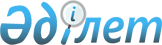 Об утверждении Положения о государственном учреждении "Отдел внутренней политики города Усть-Каменогорска"Постановление акимата города Усть-Каменогорска Восточно-Казахстанской области от 7 февраля 2023 года № 460
      В соответствии с пунктом 2 статьи 40 Административного процедурно-процессуального кодекса Республики Казахстан, статьей 124 Закона Республики Казахстан "О государственном имуществе", постановлением Правительства Республики Казахстан от 1 сентября 2021 года № 590 "О некоторых вопросах организации деятельности государственных органов и их структурных подразделений", акимат города Усть-Каменогорска ПОСТАНОВЛЯЕТ:
      1. Утвердить прилагаемое Положение о государственном учреждении "Отдел внутренней политики города Усть-Каменогорска".
      2. Государственному учреждению "Отдел внутренней политики города Усть-Каменогорска" обеспечить принятие мер, вытекающих из настоящего постановления, предусмотренных законодательством Республики Казахстан.
      3. Отменить постановление акимата города Усть-Каменогорска от 25 июня 2020 года № 2160 "Об утверждении Положения о государственном учреждении "Отдел внутренней политики города Усть-Каменогорска".
      4. Контроль за исполнением настоящего постановления возложить на курирующего заместителя акима города Усть-Каменогорска.
      5. Настоящее постановление вводится в действие по истечении десяти календарных дней после дня его первого официального опубликования. Положение о государственном учреждении "Отдел внутренней политики города Усть-Каменогорска" Глава 1. Общие положения
      1. Государственное учреждение "Отдел внутренней политики города Усть-Каменогорска" (далее – Отдел) является государственным органом Республики Казахстан, осуществляющим руководство в сфере внутренней политики.
      Сноска. В пункт 1 внесено изменение на государственном языке, текст на русском языке не изменяется, постановлением акимата города Усть - Каменогорска Восточно-Казахстанской области от 22.01.2024 № 245 (вводится в действие по истечении десяти календарных дней после дня его первого официального опубликования).


      2. Отдел имеет ведомство – коммунальное государственное учреждение "Молодежный ресурсный центр" акимата города Усть-Каменогорска.
      3. Отдел осуществляет свою деятельность в соответствии с Конституцией и законами Республики Казахстан, актами Президента и Правительства Республики Казахстан, иными нормативными правовыми актами, а также настоящим Положением.
      4. Отдел является юридическим лицом в организационно-правовой форме государственного учреждения, имеет печати с изображением Государственного Герба Республики Казахстан и штампы со своим наименованием на казахском и русском языках, бланки установленного образца, счета в органах казначейства в соответствии с законодательством Республики Казахстан.
      5. Отдел вступает в гражданско-правовые отношения от собственного имени.
      6. Отдел имеет право выступать стороной гражданско-правовых отношений от имени государства, если оно уполномочено на это в соответствии с законодательством Республики Казахстан.
      7. Отдел по вопросам своей компетенции в установленном законодательством порядке принимает решения, оформляемые приказами руководителя и другими актами, предусмотренными законодательством Республики Казахстан.
      8. Структура и лимит штатной численности Отдела утверждаются в соответствии с законодательством Республики Казахстан.
      9. Местонахождение Отдела: Республика Казахстан, Восточно-Казахстанская область, город Усть-Каменогорск, улица Антона Чехова, 33, почтовый индекс 070004.
      10. Настоящее Положение является учредительным документом Отдела.
      11. Финансирование деятельности Отдела осуществляется из республиканского и местного бюджета Республики Казахстан.
      12. Отделу запрещается вступать в договорные отношения с субъектами предпринимательства на предмет выполнения обязанностей, являющихся полномочиями Отдела. Если Отдел законодательными актами предоставлено право осуществлять приносящую доходы деятельность, то полученные доходы направляются в государственный бюджет, если иное не установлено законодательством Республики Казахстан. Глава 2. Задачи и полномочия государственного органа
      13. Задачи:
      1) реализация ключевых приоритетов государственной политики в социально-экономической, культурной и общественно-политической сферах;
      2) обеспечение выполнения актов и поручений Президента и Правительства Республики Казахстан, акима области (города) по вопросам, относящимся к компетенции учреждения;
      3) обеспечение разъяснения в городе основных приоритетов Стратегии развития Казахстана до 2050 года, Посланий Президента народу Казахстана, государственных и отраслевых программ и других стратегических документов;
      4) координация работы по разработке и реализации программных документов в сфере внутренней политики;
      5) выработка практических рекомендаций по организации работы в сфере внутренней политики, предложений по эффективной реализации долгосрочных приоритетов развития Казахстана;
      6) обеспечение изучения и анализа внутриполитических процессов в городе и тенденций их развития;
      7) взаимодействие с институтами гражданского общества, представителями общественности города.
      14. Полномочия:
      1) права:
      в пределах своей компетенции запрашивать и получать в установленные законодательством сроки информацию и документы от государственных органов и иных организаций для осуществления функций, возложенных на учреждение, с соблюдением требований, установленных законодательными актами Республики Казахстан;
      давать рекомендации, относящиеся к сфере деятельности учреждения, соответствующим государственным органам и должностным лицам, контролировать их исполнение в пределах своей компетенции местного исполнительного органа установленной законодательством Республики Казахстан;
      вносить на рассмотрение акимата вопросы, предложения, информации, проекты решений, относящиеся к компетенции отдела;
      осуществлять права владения и пользования государственным пакетом акций акционерных обществ и долями участия в товариществах с ограниченной ответственностью, субъекта права государственных юридических лиц, в том числе на принятие решений аналогично компетенции уполномоченных органов соответствующей отрасли согласно законодательству Республики Казахстан о государственном имуществе;
      осуществлять иные права, предусмотренные законодательством Республики Казахстан.
      2) обязанности:
      присутствовать на заседаниях, собраниях и совещаниях, касающихся вопросов компетенции учреждения, проводимых государственными органами;
      осуществлять деятельность в соответствии с действующим законодательством Республики Казахстан;
      осуществлять правовой мониторинг нормативных правовых актов акима и акимата, разработчиком которых учреждение являлось и свовременно принимать меры по внесению в них изменений и (или) дополнений, или признание их утратившими силу;
      выполнять иные обязанности, предусмотренные действующим законодательством Республики Казахстан.
      Сноска. В пункт 14 внесено изменение на государственном языке, текст на русском языке не изменяется, постановлением акимата города Усть - Каменогорска Восточно-Казахстанской области от 22.01.2024 № 245 (вводится в действие по истечении десяти календарных дней после дня его первого официального опубликования).


      15. Функции:
      1) информационно-идеологическое сопровождение деятельности исполнительных органов города по ключевым направлениям внутренней политики, в том числе, по вопросам реализации государственной политики в области образования, социального обеспечения и защиты населения, занятости, межэтнического и межконфессионального согласия, патриотического воспитания и молодежной политики, пропаганды государственных символов, в языковой, информационной, культурной, гендерной и семейно-демографической сферах;
      2) реализация комплекса практических и иных мер, направленных на обеспечение внутриполитической стабильности, единства народа и консолидации общества;
      3) информационно-аналитическое и организационно-техническое сопровождение крупных общественно-значимых мероприятий в городе;
      4) организация информационно-разъяснительной работы о деятельности местного исполнительного органа в социально-экономической, общественно-политической и других сферах, выработка предложений по совершенствованию работы в данном направлении;
      5) организация деятельности информационных групп по разъяснению ежегодных Посланий Президента народу Казахстана и других стратегических документов, информационно-методическое обеспечение информационно-разъяснительных групп;
      6) осуществление взаимодействия с политическими партиями, неправительственными организациями, этнокультурными и религиозными объединениями, общественными организациями, профессиональными союзами, средствами массовой информации, научным и творческим сообществом, лидерами общественного мнения;
      7) обеспечение деятельности консультативно-совещательных органов и рабочих групп, действующих при акиме (акимате) города по вопросам, входящим в компетенцию учреждения;
      8) анализ и прогнозирование общественно-политической ситуации в городе;
      9) обеспечение эффективной реализации государственной информационной политики в городе, в том числе, методическая поддержка и координация деятельности средств массовой информации по выполнению государственного информационного заказа;
      10) обеспечение эффективной реализации государственного социального заказа на выполнение социально значимых проектов, в том числе, проведение конкурсных процедур и мониторинг хода реализации проектов;
      11) участие в разработке концептуальных документов, подготовке проектов правовых и нормативных правовых актов акима и акимата города по вопросам, входящим в компетенцию Отдела;
      12) взаимодействие с вышестоящими государственными органами, маслихатами, аппаратом акима области (города Усть-Каменогорска), секретариатом Ассамблеи народа Казахстана Восточно-Казахстанской области по вопросам, входящим в компетенцию Отдела;
      13) формирование, накопление, обобщение и классификация информационной базы данных по вопросам, относящимся к компетенции Отдела;
      14)представление интересов государства во всех организациях при рассмотрении вопросов в пределах компетенции местного исполнительного органа;
      15) составление протоколов об административных правонарушениях за:
      нарушение национальных стандартов, предъявляемых к Государственному Флагу Республики Казахстан и Государственному Гербу Республики Казахстан;
      изготовление, хранение, ввоз, перевозку, распространение на территории Республики Казахстан продукции средств массовой информации, а равно иной продукции;
      нарушение законодательства Республики Казахстан о рекламе, совершенное в виде рекламы не зарегистрированных в соответствии с законодательством Республики Казахстан религиозных объединений и духовных (религиозных) организаций образования;
      нарушение законодательства Республики Казахстан о некоммерческих организациях;
      нарушение законодательства Республики Казахстан о религиозной деятельности и религиозных объединениях;
      16) осуществление взаимодействия с общественными объединеними, изучение деятельности созданных на территории города Усть-Каменогорска религиозных объединений и миссионеров, создание банка данных о них, осуществление информационно-пропагандистских мероприятий по вопросам, относящимся к компетенции, проводение изучения и анализа религиозной обстановки в городе;
      17) осуществление в пределах компетенции информационно-разъяснительных мероприятий, реализация профилактических мер, направленных на предупреждение экстремизма;
      18) осуществление иных функций, предусмотренных законодательством Республики Казахстан. Глава 3. Статус, полномочия первого руководителя государственного органа
      16. Руководство Отделом осуществляется первым руководителем, который несет персональную ответственность за выполнение возложенных на Отдел задач и осуществление им своих функций.
      17. Первый руководитель Отдела назначается на должность и освобождается от должности в соответствии с законодательством Республики Казахстан.
      18. Первый руководитель Отдела имеет заместителя, которые назначаются на должности и освобождаются от должностей в соответствии с законодательством Республики Казахстан.
      19. Полномочия первого руководителя Отдела:
      1) решает вопросы деятельности Отдела в соответствии с его компетенцией, определяемой законодательством Республики Казахстан и настоящим Положением;
      2) самостоятельно определяет структуру Отдела;
      3) созывает в установленном порядке совещания по вопросам, входящим в компетенцию Отдела;
      4) определяет полномочия работников Отдела;
      5) представляет интересы Отдела во всех организациях;
      6) принимает необходимые меры по противодействию коррупции и несет за это персональную ответственность;
      7) осуществляет иные полномочия, предусмотренные законодательством.
      Исполнение полномочий первого руководителя Отдела в период его отсутствия осуществляется лицом, его замещающим в соответствии с действующим законодательством.
      20. Первый руководитель определяет полномочия своего заместителя в соответствии с действующим законодательством. Глава 4. Имущество государственного органа
      21. Отдел может иметь на праве оперативного управления обособленное имущество в случаях, предусмотренных законодательством Республики Казахстан.
      Имущество Отдела формируется за счет имущества, переданного ему собственником, а также имущества (включая денежные доходы), приобретенного в результате собственной деятельности, и иных источников, не запрещенных законодательством Республики Казахстан.
      22. Отдел не вправе самостоятельно отчуждать или иным способом распоряжаться закрепленным за ним имуществом и имуществом, приобретенным за счет средств, выданных ему по плану финансирования, если иное не установлено законодательством Республики Казахстан.
      23. Имущество, закрепленное за Отделом, относится к коммунальной собственности. Глава 5. Реорганизация и упразднение государственного органа
      22. Реорганизация и упразднение Отдела осуществляются в соответствии с законодательством Республики Казахстан.
					© 2012. РГП на ПХВ «Институт законодательства и правовой информации Республики Казахстан» Министерства юстиции Республики Казахстан
				
      Аким города Усть-Каменогорска 

Ж. Омар
Приложение 
к постановлению акимата 
города Усть-Каменогорска
от 07 февраля 2023 года № 460